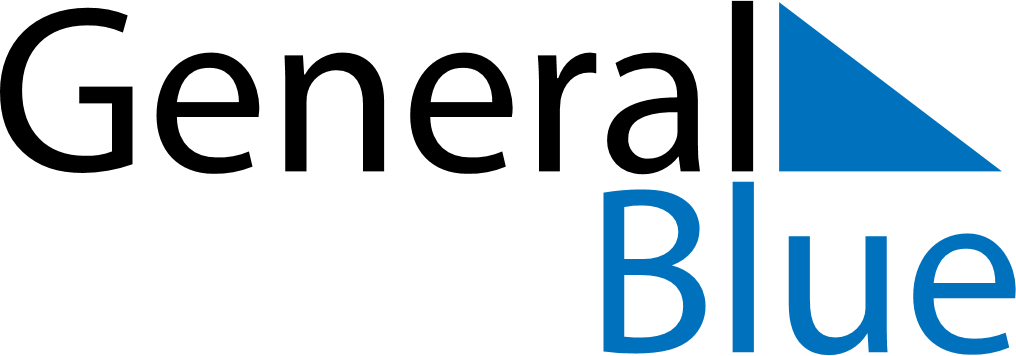 May 2024May 2024May 2024May 2024May 2024May 2024Teuva, South Ostrobothnia, FinlandTeuva, South Ostrobothnia, FinlandTeuva, South Ostrobothnia, FinlandTeuva, South Ostrobothnia, FinlandTeuva, South Ostrobothnia, FinlandTeuva, South Ostrobothnia, FinlandSunday Monday Tuesday Wednesday Thursday Friday Saturday 1 2 3 4 Sunrise: 5:15 AM Sunset: 9:44 PM Daylight: 16 hours and 28 minutes. Sunrise: 5:12 AM Sunset: 9:47 PM Daylight: 16 hours and 34 minutes. Sunrise: 5:09 AM Sunset: 9:50 PM Daylight: 16 hours and 40 minutes. Sunrise: 5:06 AM Sunset: 9:53 PM Daylight: 16 hours and 46 minutes. 5 6 7 8 9 10 11 Sunrise: 5:03 AM Sunset: 9:55 PM Daylight: 16 hours and 52 minutes. Sunrise: 5:00 AM Sunset: 9:58 PM Daylight: 16 hours and 58 minutes. Sunrise: 4:57 AM Sunset: 10:01 PM Daylight: 17 hours and 4 minutes. Sunrise: 4:54 AM Sunset: 10:04 PM Daylight: 17 hours and 9 minutes. Sunrise: 4:51 AM Sunset: 10:07 PM Daylight: 17 hours and 15 minutes. Sunrise: 4:48 AM Sunset: 10:10 PM Daylight: 17 hours and 21 minutes. Sunrise: 4:45 AM Sunset: 10:13 PM Daylight: 17 hours and 27 minutes. 12 13 14 15 16 17 18 Sunrise: 4:42 AM Sunset: 10:15 PM Daylight: 17 hours and 33 minutes. Sunrise: 4:39 AM Sunset: 10:18 PM Daylight: 17 hours and 38 minutes. Sunrise: 4:37 AM Sunset: 10:21 PM Daylight: 17 hours and 44 minutes. Sunrise: 4:34 AM Sunset: 10:24 PM Daylight: 17 hours and 50 minutes. Sunrise: 4:31 AM Sunset: 10:27 PM Daylight: 17 hours and 55 minutes. Sunrise: 4:28 AM Sunset: 10:30 PM Daylight: 18 hours and 1 minute. Sunrise: 4:26 AM Sunset: 10:32 PM Daylight: 18 hours and 6 minutes. 19 20 21 22 23 24 25 Sunrise: 4:23 AM Sunset: 10:35 PM Daylight: 18 hours and 12 minutes. Sunrise: 4:20 AM Sunset: 10:38 PM Daylight: 18 hours and 17 minutes. Sunrise: 4:18 AM Sunset: 10:41 PM Daylight: 18 hours and 22 minutes. Sunrise: 4:15 AM Sunset: 10:43 PM Daylight: 18 hours and 28 minutes. Sunrise: 4:13 AM Sunset: 10:46 PM Daylight: 18 hours and 33 minutes. Sunrise: 4:10 AM Sunset: 10:49 PM Daylight: 18 hours and 38 minutes. Sunrise: 4:08 AM Sunset: 10:51 PM Daylight: 18 hours and 43 minutes. 26 27 28 29 30 31 Sunrise: 4:06 AM Sunset: 10:54 PM Daylight: 18 hours and 48 minutes. Sunrise: 4:03 AM Sunset: 10:56 PM Daylight: 18 hours and 52 minutes. Sunrise: 4:01 AM Sunset: 10:59 PM Daylight: 18 hours and 57 minutes. Sunrise: 3:59 AM Sunset: 11:01 PM Daylight: 19 hours and 2 minutes. Sunrise: 3:57 AM Sunset: 11:03 PM Daylight: 19 hours and 6 minutes. Sunrise: 3:55 AM Sunset: 11:06 PM Daylight: 19 hours and 10 minutes. 